ПОЯСНИТЕЛЬНАЯ ЗАПИСКА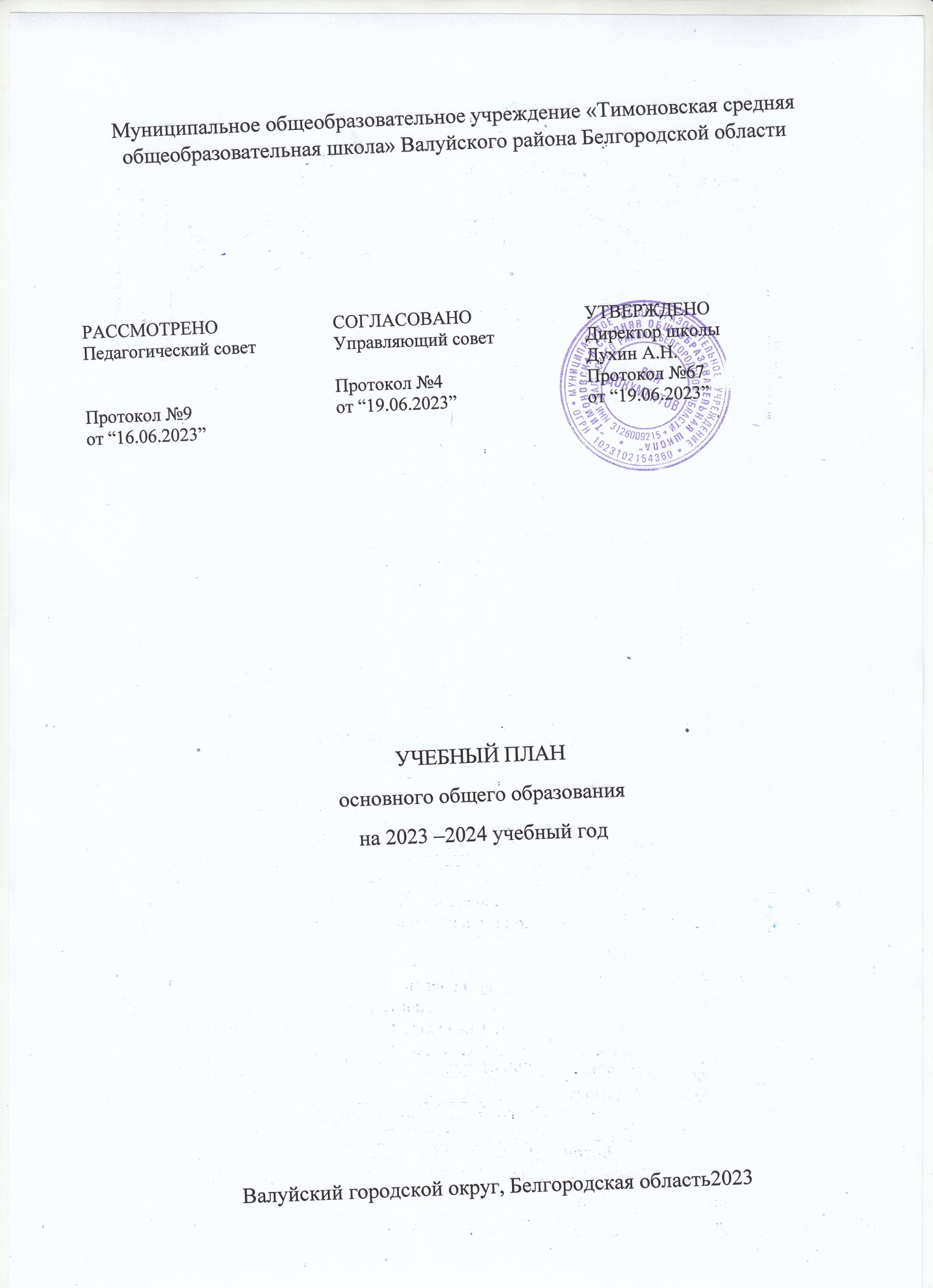 Учебный план основного общего образования муниципального общеобразовательного учреждения «Тимоновская средняя общеобразовательная школа» Валуйского района Белгородской области (далее - учебный план) для 5-9 классов, реализующих основную образовательную программу основного общего образования, соответствующую ФГОС ООО (приказ Министерства просвещения Российской Федерации от 31.05.2021 № 287 «Об утверждении федерального государственного образовательного стандарта основного общего образования»), фиксирует общий объём нагрузки, максимальный объём аудиторной нагрузки обучающихся, состав и структуру предметных областей, распределяет учебное время, отводимое на их освоение по классам и учебным предметам.Учебный план является частью образовательной программы муниципального общеобразовательного учреждения «Тимоновская средняя общеобразовательная школа» Валуйского района Белгородской области, разработанной в соответствии с ФГОС основного общего образования, с учетом Федеральной образовательнойпрограммойосновного общего образования, и обеспечивает выполнениесанитарно-эпидемиологических требований СП 2.4.3648-20 игигиенических нормативов и требований СанПиН 1.2.3685-21.Учебный год в муниципальном общеобразовательном учреждении «Тимоновская средняя общеобразовательная школа» Валуйского района Белгородской области начинается 01.09.2023 и заканчивается 26.05.2024. Продолжительность учебного года в 5-9 классах составляет 34 учебные недели. Учебные занятия для учащихся 5-9 классов проводятся по 5-ти дневной учебной неделе.Максимальный объем аудиторной нагрузки обучающихся в неделю составляет в  5 классе – 29 часов, в  6 классе – 30 часов, в 7 классе – 32 часа, в  8-9 классах – 33 часа. Учебный план состоит из двух частей — обязательной части и части, формируемой участниками образовательных отношений. Обязательная часть учебного плана определяет состав учебных предметов обязательных предметных областей.Часть учебного плана, формируемая участниками образовательных отношений, обеспечивает реализацию индивидуальных потребностей обучающихся. Время, отводимое на данную часть учебного плана внутри максимально допустимой недельной нагрузки обучающихся, может быть использовано: на проведение учебных занятий, обеспечивающих различные интересы обучающихсяВ муниципальном общеобразовательном учреждении «Тимоновская средняя общеобразовательная школа» Валуйского района Белгородской области языком обучения является русский язык.При изучении предметов неосуществляется деление учащихся на подгруппы.Промежуточная аттестация – процедура, проводимая с целью оценки качества освоения обучающимися части содержания (четвертное оценивание) или всего объема учебной дисциплины за учебный год (годовое оценивание).Промежуточная/годовая аттестация обучающихся за четверть осуществляется в соответствии с календарным учебным графиком.Все предметы обязательной части учебного плана оцениваются по четвертям. Предметы из части, формируемой участниками образовательных отношений, являются безотметочными и оцениваются «зачет» или «незачет» по итогам четверти. Промежуточнаяаттестация проходит на последней учебной неделе четверти. Формы и порядок проведения промежуточной аттестации определяются «Положением о формах, периодичности и порядке
текущего контроля успеваемости и промежуточной аттестации обучающихся муниципального общеобразовательного учреждения «Тимоновская средняя общеобразовательная школа» Валуйского района Белгородской области.Освоение основной образовательной программ основного общего образования завершается итоговой аттестацией.Формами  (итоговой) промежуточной аттестации  могут являться:Аттестационные испытания по следующим предметам:        Государственная итоговая аттестация обучающихся в  9  классе проводится в сроки, установленные Министерства Просвещения РФ.        Нормативный срок освоения основной образовательной программы основного общего образования составляет 5лет.УЧЕБНЫЙ ПЛАН (НЕДЕЛЬНЫЙ) УЧЕБНЫЙ ПЛАН (ГОДОВОЙ) Информация о классах-комплектах на 2023-2024 учебный год План внеурочной деятельности (недельный)Муниципальное общеобразовательное учреждение «Тимоновская средняя общеобразовательная школа» Валуйского района Белгородской областиПредметФормаРусский язык диктант;диктант с творческим заданием;изложение;сочинениеЛитературасочинение, тестированиеРодной язык (русский)сочинениеРодная  литература (русская)сочинениеИностранный язык (английский)тестирование, контрольная работаВторой иностранный язык (немецкий)тестирование, контрольная работаМатематикаконтрольная работаИнформатика контрольная работаИстория России. Всеобщая история.тестирование, собеседованиеОбществознаниетестирование, собеседованиеГеографияписьменный и устный экзамены;защита реферата или проектаБиологиятестированиеФизика контрольная работаХимияконтрольная работаМузыкатестированиеИзобразительное искусствотестированиеТехнологиятестированиеФизическая культураТестировании, зачетКлассПредметы5Русский язык, биология6Математика, иностранный язык (англ.)7Русский язык, география 8математика, обществознаниеПредметная областьУчебный предметКоличество часов в неделюКоличество часов в неделюКоличество часов в неделюКоличество часов в неделюКоличество часов в неделюПредметная областьУчебный предмет56789Обязательная частьОбязательная частьОбязательная частьОбязательная частьОбязательная частьОбязательная частьОбязательная частьРусский язык и литератураРусский язык56433Русский язык и литератураЛитература33223Иностранные языкиИностранный язык33333Математика и информатикаМатематика55000Математика и информатикаАлгебра00333Математика и информатикаГеометрия00222Математика и информатикаВероятность и статистика00111Математика и информатикаИнформатика00111Общественно-научные предметыИстория22222Общественно-научные предметыОбществознание01111Общественно-научные предметыГеография11222Естественно-научные предметыФизика00223Естественно-научные предметыХимия00022Естественно-научные предметыБиология11122ИскусствоИзобразительное искусство11100ИскусствоМузыка11110ТехнологияТехнология22211Физическая культура и основы безопасности жизнедеятельностиФизическая культура22222Физическая культура и основы безопасности жизнедеятельностиОсновы безопасности жизнедеятельности00011Основы духовно-нравственной культуры народов РоссииОсновы духовно-нравственной культуры народов России11000ИтогоИтого2729303132Часть, формируемая участниками образовательных отношенийЧасть, формируемая участниками образовательных отношенийЧасть, формируемая участниками образовательных отношенийЧасть, формируемая участниками образовательных отношенийЧасть, формируемая участниками образовательных отношенийЧасть, формируемая участниками образовательных отношенийЧасть, формируемая участниками образовательных отношенийНаименование учебного курсаНаименование учебного курсаВведение в новейшую историюВведение в новейшую историю00000.5Функция: от простого к сложномуФункция: от простого к сложному00000.5ОБЖОБЖ11100Основы финансовой грамотностиОсновы финансовой грамотности10110Химия вокруг насХимия вокруг нас00010ИтогоИтого21221ИТОГО недельная нагрузкаИТОГО недельная нагрузка2930323333Количество учебных недельКоличество учебных недель3434343434Всего часов в годВсего часов в год9861020108811221122Предметная областьУчебный предметКоличество часов в неделюКоличество часов в неделюКоличество часов в неделюКоличество часов в неделюКоличество часов в неделюПредметная областьУчебный предмет56789ИТОГООбязательная частьОбязательная частьОбязательная частьОбязательная частьОбязательная частьОбязательная частьОбязательная частьРусский язык и литератураРусский язык170204136102102714Русский язык и литератураЛитература1021026868102442Иностранные языкиИностранный язык102102102102102510Математика и информатикаМатематика170170000340Математика и информатикаАлгебра00102102102306Математика и информатикаГеометрия00686868204Математика и информатикаВероятность и статистика00343434102Математика и информатикаИнформатика00343434102Общественно-научные предметыИстория6868686868340Общественно-научные предметыОбществознание034343434136Общественно-научные предметыГеография3434686868272Естественно-научные предметыФизика006868102204Естественно-научные предметыХимия0006868136Естественно-научные предметыБиология3434346868238ИскусствоИзобразительное искусство34343400102ИскусствоМузыка343434340136ТехнологияТехнология6868683434272Физическая культура и основы безопасности жизнедеятельностиФизическая культура6868686868340Физическая культура и основы безопасности жизнедеятельностиОсновы безопасности жизнедеятельности000343468Основы духовно-нравственной культуры народов РоссииОсновы духовно-нравственной культуры народов России343400068ИтогоИтого9189861020105410885066Часть, формируемая участниками образовательных отношенийЧасть, формируемая участниками образовательных отношенийЧасть, формируемая участниками образовательных отношенийЧасть, формируемая участниками образовательных отношенийЧасть, формируемая участниками образовательных отношенийЧасть, формируемая участниками образовательных отношенийЧасть, формируемая участниками образовательных отношенийНаименование учебного курсаНаименование учебного курсаВведение в новейшую историюВведение в новейшую историю00001717Функция: от простого к сложномуФункция: от простого к сложному00001717ОБЖОБЖ34343400102Основы финансовой грамотностиОсновы финансовой грамотности34034340102Химия вокруг насХимия вокруг нас00034034ИтогоИтого6834686834272Количество учебных недельКоличество учебных недель343434343434Всего часов в годВсего часов в год98610201088112211225338Класс56789ИТОГОКоличество классов111115Количество обучающихся13131119864Учебные курсыКоличество часов в неделюКоличество часов в неделюКоличество часов в неделюКоличество часов в неделюКоличество часов в неделюУчебные курсы56789Основы программирования11000Основы программирования Python00110Подвижные игры11111Мир профессий10000Проектная деятельность10000ЮИД01000Промдизайн01100Основы православной культуры00111Разговоры о важном11111Юнармия00010Мир музыки00001Основы финансовой грамотности00001ИТОГО недельная нагрузка55555